Приложение №2 к Постановлению №____ от «___» февраля 2020 года«Об утверждении типовых проектов контейнерныхплощадок МО Запорожское сельское поселение»ТИПОВОЙ ПРОЕКТконтейнерной площадки на 2 контейнера.2020 годТЕХНИЧЕСКОЕ ЗАДАНИЕна выполнение строительно-монтажных работстроительство контейнерной площадки на два контейнера по адресу:_________________________________________________ I Требования к объекту накопления твердых коммунальных отходов:- поверхность объекта накопления должна иметь искусственное водонепроницаемое и химически стойкое покрытие (асфальт, керамзитобетон, полимербетон, керамическая плитка и др.);- размер объекта накопления должен быть рассчитан на установку 2-х контейнеров;- объект накопления должен быть оснащен навесом;- удаленность объекта накопления от жилых домов, детских учреждений, мест отдыха населения на расстояние не менее 20 м;- объект накопления должен иметь ровное покрытие с уклоном в сторону проезжей части 0,02 %;- объект накопления должен иметь ограждение;- объект накопления должен примыкать непосредственно к сквозным проездам;II Этапы создания места(площадки) накопления твердых коммунальных отходов (объекта накопления).1.Устройство железобетонного основания площадки2.Изготовление и монтаж металлоконструкций навеса3.Устройство покрытия крыши и стен навеса4.Приобретение, установка и маркировка контейнеров.III Объемы работ:IV. Фотоматериалы. 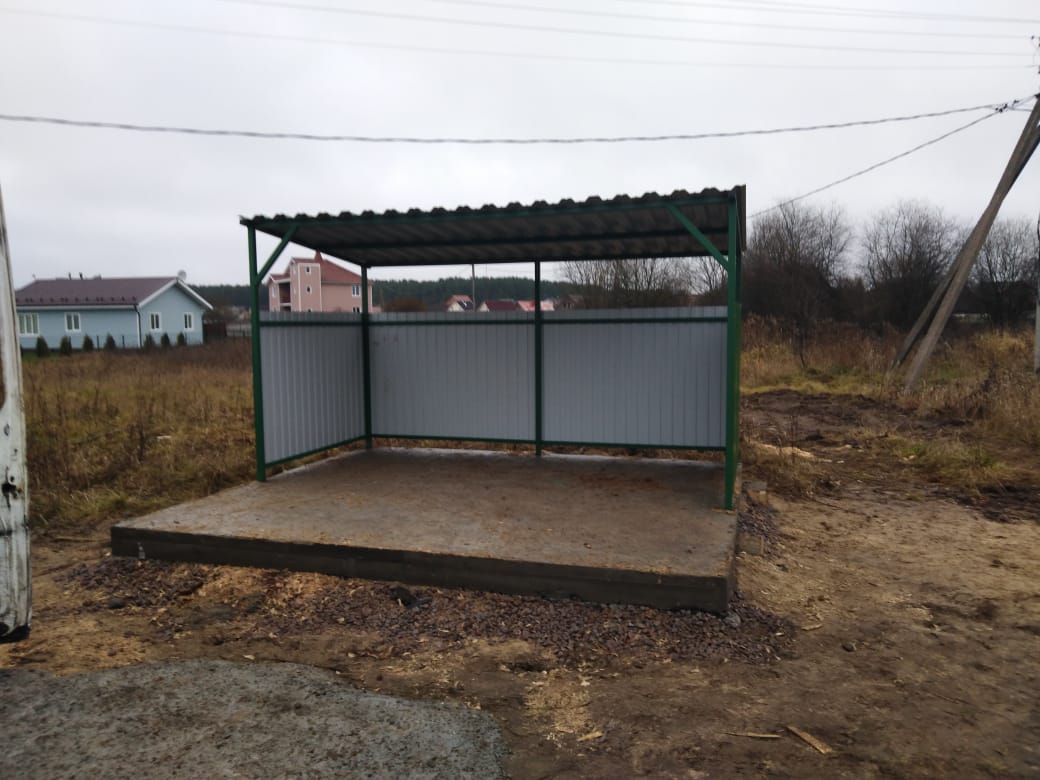                        Сметная стоимость строительства объекта накопления  - это сумма денежных средств, необходимых для осуществления строительства в соответствии с проектными материалами. Сметная стоимость является основой для определения размера капитальных вложений, финансирования строительства, формирования договорных цен на строительную продукцию, расчетов за выполненные подрядные (строительно-монтажные, ремонтно-строительные и др.) работы, оплаты расходов по приобретению оборудования и доставке его на стройки, а также возмещения других затрат за счет средств, предусмотренных сводным сметным расчетом.Стоимость устройства контейнерной площадки на 2 контейнерных бака определяется сметной стоимостью строительства объекта накопления.Разработка грунта в отвал экскаваторами "драглайн" или "обратная лопата" с ковшом вместимостью 0,5 (0,5-0,63) м3, группа грунтов 11000 м3 грунта0,0051/0,0051000 м3 грунта0,005Разработка грунта вручную в траншеях глубиной до 2 м без креплений с откосами, группа грунтов 1100 м3 грунта0,0082/0,008100 м3 грунта0,008Устройство прослойки из нетканого синтетического материала (НСМ) в земляном полотне сплошной1000 м2 поверхности0,0113/0,0111000 м2 поверхности0,011Устройство основания под фундаменты песчаного1 м3 основания3,154/3,151 м3 основания3,15Устройство основания под фундаменты щебеночного1 м3 основания2,4755/2,1 + 8/0,3751 м3 основания2,475Устройство фундаментных плит железобетонных плоских100 м3 бетона, бутобетона и железобетона в деле0,0216/0,021100 м3 бетона, бутобетона и железобетона в деле0,021Копание ям вручную без креплений для стоек и столбов с откосами глубиной до 1,5 м, группа грунтов 1100 м3 грунта0,0137/0,013100 м3 грунта0,013Устройство бетонной подготовки100 м3 бетона, бутобетона и железобетона в деле0,0099/0,009100 м3 бетона, бутобетона и железобетона в деле0,009Монтаж опорных стоек для пролетов 1 т конструкций0,0710/0,071 т конструкций0,07Монтаж ограждающих конструкций стен из профилированного листа при высоте здания до 30 м100 м20,211/0,2100 м20,2Огрунтовка металлических поверхностей за один раз грунтовкой ГФ-021100 м2 окрашиваемой поверхности0,0712/0,07100 м2 окрашиваемой поверхности0,07Окраска металлических огрунтованных поверхностей эмалью ХВ-124100 м2 окрашиваемой поверхности0,0713/0,07100 м2 окрашиваемой поверхности0,07Исправление профиля оснований гравийных без добавления нового материала1000 м2 площади основания0,18914/0,1891000 м2 площади основания0,189Устройство подстилающих и выравнивающих слоев оснований из песчано-гравийной смеси, дресвы100 м3 материала основания (в плотном теле)0,6515/0,65100 м3 материала основания (в плотном теле)0,65Планировка участка вручную100 м20,2516/0,25100 м20,25Подготовка почвы для устройства партерного и обыкновенного газона с внесением растительной земли слоем 15 см вручную100 м20,2517/0,25100 м20,25Посев газонов партерных, мавританских и обыкновенных вручную100 м20,25Приобретение контейнерных баковШт.2Маркировка контейнерных баковШт.2